Colleen Burke, L.Ac.NPI# 1194878322Street Address:__________________________________________________________________ Apt/Ste #: ___________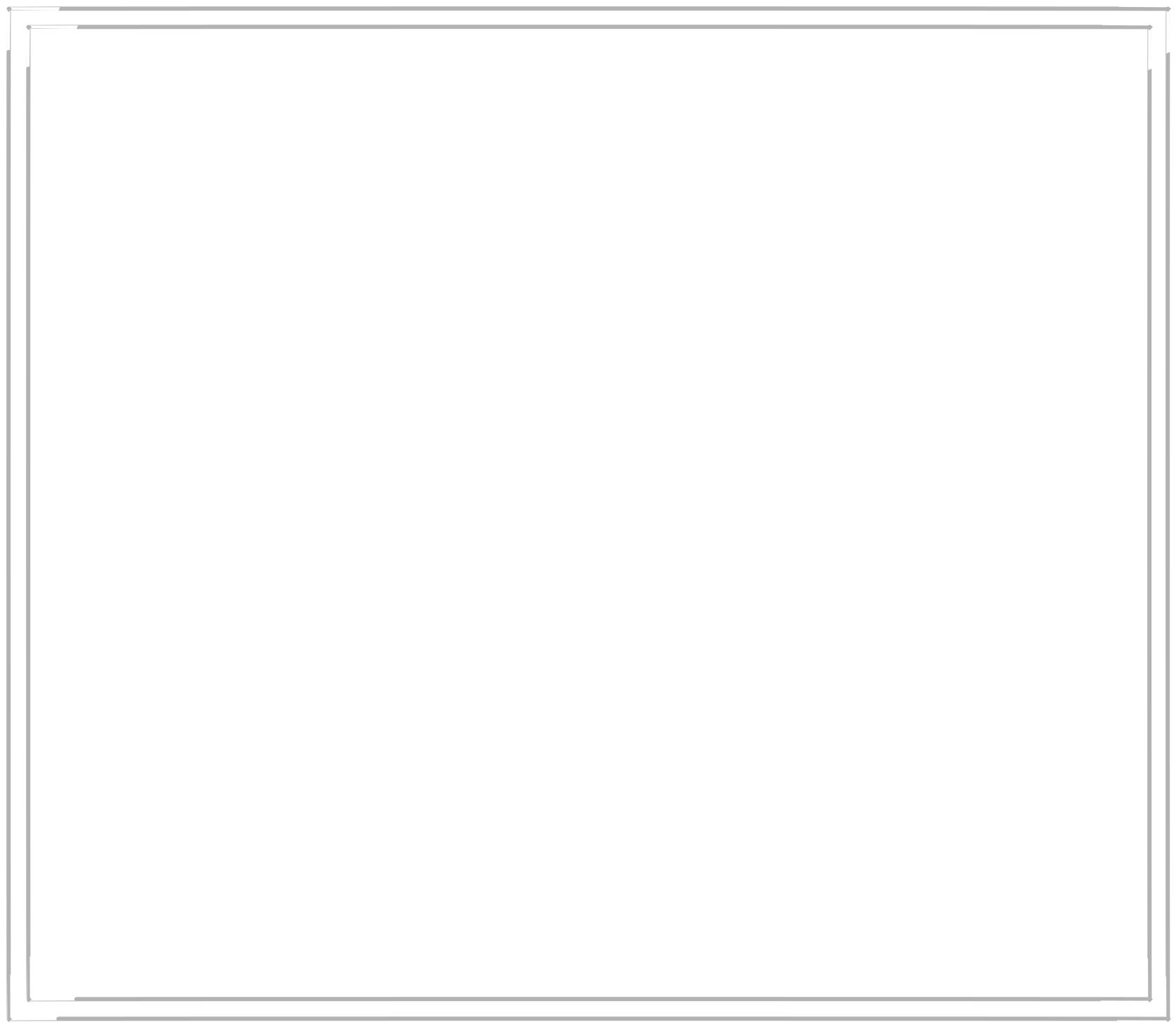 260 Sheridan Avenue, Suite B40260 Sheridan Avenue, Suite B40Tax ID# 94-3256879Phone: (650) 322-2809Palo Alto, CA 94306Palo Alto, CA 94306Fax: (650) 325-6980Palo Alto, CA 94306Palo Alto, CA 94306colleen@smiweb.orgcolleen@smiweb.orgSUPER BILLPATIENT INFORMATIONPATIENT INFORMATIONPATIENT INFORMATIONPatient Name:___________________________________________________________________ Gender: M_____ F_____Patient Name:___________________________________________________________________ Gender: M_____ F_____Patient Name:___________________________________________________________________ Gender: M_____ F_____Patient Name:___________________________________________________________________ Gender: M_____ F_____City: _______________________________________________________City: _______________________________________________________City: _______________________________________________________City: _______________________________________________________City: _______________________________________________________City: _______________________________________________________State: _________ Zip Code: __________State: _________ Zip Code: __________State: _________ Zip Code: __________Phone: _________________________________________Phone: _________________________________________Phone: _________________________________________Phone: _________________________________________Phone: _________________________________________Email: _________________________________________Email: _________________________________________Email: _________________________________________Email: _________________________________________DIAGNOSIS (check all that apply)DIAGNOSIS (check all that apply)DIAGNOSIS (check all that apply)_____ 307.40_____ 307.40Insomnia_____ 473.9 Sunusitis, chronic_____ 473.9 Sunusitis, chronic_____ 473.9 Sunusitis, chronic_____ 723.1Neck PainNeck Pain_____ 307.81_____ 307.81Tension Headache_____ 789.0 Abdominal Pain_____ 789.0 Abdominal Pain_____ 789.0 Abdominal Pain_____ 719.41_____ 719.41Shoulder Joint Pain_____ 401.0 Hypertension_____ 401.0 Hypertension_____ 401.0 Hypertension_____ 535.50 Gastritis_____ 535.50 Gastritis_____ 726.32_____ 726.32Lateral Epicondylitis_____ 780.4 Dizziness/Vertigo_____ 780.4 Dizziness/Vertigo_____ 780.4 Dizziness/Vertigo_____ 787.1Heartburn_____ 724.2LumbagoLumbago_____ 493.90_____ 493.90Asthma_____ 726.60 Iliotibial Band Syndrome_____ 726.60 Iliotibial Band Syndrome_____ 726.60 Iliotibial Band Syndrome_____ 724.3SciaticaSciatica_____ 466.0BronchitisBronchitis_____ 728.9Gastrocnemius/Soleus StrainGastrocnemius/Soleus Strain_____ 728.83_____ 728.83Hamstring Pain_____ 477.9Rhinitis, allergicRhinitis, allergic_____ 728.71 Plantar Fascitis_____ 728.71 Plantar Fascitis_____ 728.71 Plantar Fascitis_____ 719.46_____ 719.46Knee Joint Pain_____ 472.0Rhinitis, chronicRhinitis, chronic_____ 729.1Myalgia_____ Other ICD-9: _____________________ Other ICD-9: _____________________ Other ICD-9: _____________________ 461.9Sinusitis, acuteSinusitis, acute_____ 728.9Muscle StrainDiagnosis: __________________Diagnosis: __________________Diagnosis: __________________Service Rendered on LocationOutpatient ServiceOutpatient ServiceOutpatient ServicePROCEDURESCPTUNITFEEInitial Consultation99201__________Review Consultation99211__________Acupuncture without Electrical Stimulation97810__________-Initial 15 minutesAcupuncture without Electrical Stimulation97811__________-Additional 15 minutesAcupuncture with Electrical Stimulation97813__________-Initial 15 minutesAcupuncture with Electrical Stimulation97814__________-Additional 15 minutesDate of Service:__________________________________________________Date of Service:__________________________________________________TOTAL BILL________________________________________________________________________________________________________________________________________Signature of Colleen Burke, L.Ac.NPI# 1194878322